Hejtman kraje ocenil nejúspěšnější sportovce Moravskoslezského kraje 
Kterým sportovcům z Moravskoslezského kraje se loni nejvíce dařilo? Kdo podal vynikající sportovní výkony či se výrazně zasloužil za výchovu a přípravu sportovních nadějí? Po středečním dni (tj. 25. února 2015) slavnostním galavečeru 13. ročníku ankety Sportovec roku 2014, kterou zaštítil moravskoslezský hejtman Miroslav Novák, je jasno.Ve velkém sále Multifunkční auly GONG v Dolních Vítkovicích se rozdávaly ceny v několika kategoriích.Oceněni byli nejlepší junioři (7 z 33 nominací), dospělí (5 z 12 nominací), družstva (5 z 20 nominací), trenéři a cvičitelé (5 ze 17 nominací), handicapovaní sportovci (1 z 5 nominací). Moravskoslezský kraj má také sportovní objev roku 2014 (1 z 2 nominací), ve sportovní Síni slávy přibyl nový člen (1 z 6 nominací) a další sportovci se radují z ceny fair-play (1 z 6 nominací) a z hlavní ceny hejtmana (1 z 10 nominací).„Jsem velký sportovní fanoušek. Fandím hokeji, mám rád fotbal a tenis,“ prozradil moravskoslezský hejtman Miroslav Novák. Oceněným sportovcům popřál hodně zdraví, štěstí při sportovních kláních, radost z pohybu, ocenil jejich pevnou vůli, vytrvalost a smysl pro fair play. „Moravskoslezský kraj má zájem na rozvoji sportu a sportovních aktivit. Každoročně proto vyhlašujeme dotační program, který podporuje významné sportovní akce v celém našem regionu. Je pro nás důležité, aby se zlepšovaly podmínky pro sportovní aktivity nejen vrcholových sportovců, ale i amatérů, dětí a mládeže. Pro rok 2015 jsme na tyto účely vyčlenili 10 milionů korun. Navíc opět letos podpoříme atletickou Zlatou tretru, tenisový Davis Cup, v květnu budeme hostit Mistrovství světa v ledním hokeji. Moravskoslezský kraj se podílí na financování, přípravě a pořádání světového hokejového šampionátu,“ dodal hejtman Miroslav Novák.Náměstkyně hejtmana pro školství, mládež, sport a tělovýchovu Věra Palková doplnila, že v roce 2014 slavily týmy z našeho kraje mistrovské tituly ve florbalové extralize mužů i žen a přidaly medailové úspěchy v basketbalové soutěži mužů a pěkná umístění v házenkářské interlize žen. „Nejen tyto výborné výsledky přispívají k pozitivní prezentaci našeho kraje v České republice i v zahraničí. Moravskoslezský kraj vysílá mladé sportovce také na olympiády dětí a mládeže České republiky. Podali skvělé výkony na zimní olympiádě a 172 mladých sportovců se připravuje i na letní hry, které se letos budou konat v Plzeňském kraji. Financujeme také školní sportovní soutěže prostřednictvím Krajského střediska volného času JUVENTUS Karviná. Moravskoslezský kraj si hýčká talenty, podporuje mimo jiné Centrum individuálních sportů Ostrava a další aktivity,“ upřesnila náměstkyně hejtmana Věra Palková. Podporu sportu považuje za důležitou mimo jiné i proto, že sport je nejlepší prevencí kriminality dětí a mládeže.Místopředseda Moravskoslezské krajské organizace ČUS  Jiří Vlček zdůraznil, že „Slavnostní vyhlášení ankety – galavečery jsme od prvního ročníku uspořádání této akce věnovali všem dobrovolným činovníkům – trenérům, cvičitelům, trenérkám, cvičitelkám, kteří svůj volný čas bez nároku na finanční odměnu věnují výchově mladých talentů, aby z nich vyrostli budoucí reprezentanti a  tímto mohou  každoročně strávit příjemný večer jako malou odměnu za svoji práci.“ VÝSLEDKY ANKETY SPORTOVEC ROKU 2014:Cena hejtmana Sportovec roku 2014:PETRA KVITOVÁ, tenistka: Vynikající tenistka z Fulneku vyhrála v roce 2014 podruhé nejslavnější turnaj světa – Wimbledon. Tento fenomenální úspěch podtrhla ještě vítězstvím ve Fed Cupu, kde byla jedničkou vítězného českého týmu.V této kategorii bylo nominováno celkem deset sportovců: tenistka Petra Kvitová, sprinter Pavel Maslák, sjezdařka Kateřina Pauláthová, plavkyně Barbora Závadová, hokejista Ondřej Palát, skokan o tyči Jan Kudlička, horolezci Libor Uher a Marek Novotný, skokan na lyžích Jakub Janda, hokejový brankář Petr Mrázek, florbalová brankářka Lenka Kubíčková.Objev roku:HANA RYŠKOVÁ, golfistka: Členka TJ Ostrava získala na mistrovství světa juniorek 7. místo, 6. místo MS družstva, nejlepší hráčka týmu žen PGCOV v extralize, vítězství na MS dorostu v Karlových Varech, účastnice ME dorostenek, účastnice amatérského MS.Síň slávy:FRANTIŠEK ČERNÍK, lední hokej: Prezident HC Vítkovice Steel. Hráč TJ Vítkovice, Dukla Jihlava, Detroit Red Wings, HC Kaufbeuren, HC Graz, ZOH 1984 2. místo, mnohonásobný účastník mistrovství světa, člen Klubu ligových střelců, člen Síně slávy českého hokeje.Handicapovaní sportovci:IVAN KARABEC, stolní tenista: Člen SKST Baník Havířov, na mistrovství světa handicapovaných sportovců získal 3. místo ve dvouhře kategorie 9.Fair – play:ONDŘEJ KOVAŘČÍK, lední hokej: Hokejista HC Oceláři Třinec. V utkání extraligy juniorů opravil rozhodnutí hlavního rozhodčího v neprospěch svého družstva – přiznání nevstřelení branky za nerozhodného stavu při samostatných nájezdech.Fotogalerie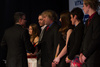 Hejtman kraje ocenil nejúspěšnější sportovce Moravskoslezského kraje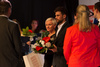 Hejtman kraje ocenil nejúspěšnější sportovce Moravskoslezského kraje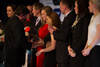 Hejtman kraje ocenil nejúspěšnější sportovce Moravskoslezského kraje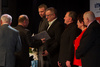 Hejtman kraje ocenil nejúspěšnější sportovce Moravskoslezského kraje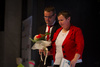 Hejtman kraje ocenil nejúspěšnější sportovce Moravskoslezského kraje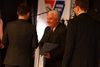 Hejtman kraje ocenil nejúspěšnější sportovce Moravskoslezského kraje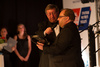 Hejtman kraje ocenil nejúspěšnější sportovce Moravskoslezského kraje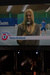 Hejtman kraje ocenil nejúspěšnější sportovce Moravskoslezského kraje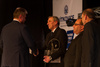 Hejtman kraje ocenil nejúspěšnější sportovce Moravskoslezského kraje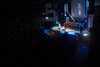 Hejtman kraje ocenil nejúspěšnější sportovce Moravskoslezského kraje